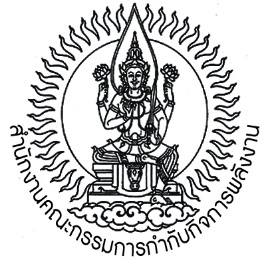 ประกาศคณะกรรมการกำกับกิจการพลังงานเรื่อง บัญชีอัตราการเปรียบเทียบและแบบเอกสารการเปรียบเทียบพ.ศ. ๒๕๕๘ เพื่อเป็นการกำหนดแนวทาง มาตรฐานในการพิจารณาเปรียบเทียบ และแบบมาตรฐานเอกสารสำหรับใช้เป็นข้อมูลประกอบการพิจารณาเปรียบเทียบตามระเบียบคณะกรรมการกำกับกิจการพลังงาน 
ว่าด้วยหลักเกณฑ์ในการเปรียบเทียบ พ.ศ. ๒๕๕๘อาศัยอำนาจตามความในข้อ ๘ และข้อ ๑๘ ของระเบียบคณะกรรมการกำกับกิจการพลังงาน 
ว่าด้วยหลักเกณฑ์ในการเปรียบเทียบ พ.ศ. ๒๕๕๘ คณะกรรมการกำกับกิจการพลังงาน ออกประกาศไว้ ดังต่อไปนี้ข้อ ๑ 	ประกาศนี้เรียกว่า “ประกาศคณะกรรมการกำกับกิจการพลังงาน เรื่อง บัญชีอัตราการเปรียบเทียบและแบบเอกสารการเปรียบเทียบ พ.ศ. ๒๕๕๘”ข้อ ๒	ประกาศนี้ให้ใช้บังคับตั้งแต่วันถัดจากวันประกาศเป็นต้นไปข้อ ๓	บัญชีอัตราการเปรียบเทียบ ให้เป็นไปตามบัญชีอัตราการเปรียบเทียบแนบท้ายประกาศนี้ข้อ ๔	แบบเอกสารการเปรียบเทียบ ให้เป็นไปตามแบบแนบท้ายประกาศนี้ ประกอบด้วย 	(๑)	บันทึกถ้อยคำผู้กล่าวหา (แบบ กกพ.ปท.๑)	(๒)	บันทึกคำให้การของผู้กระทำความผิด (แบบ กกพ.ปท.๒)	(๓)	บันทึกรายงานการตรวจสอบของพนักงานเจ้าหน้าที่ (แบบ กกพ.ปท.๓)	(๔)	บันทึกคณะอนุกรรมการ (แบบ กกพ.ปท.๔)         (๕)	หนังสือเรียกชำระค่าปรับ (แบบ กกพ.ปท.๕)	(๖)	บันทึกประวัติผู้กระทำความผิด (แบบ กกพ.ปท.๖)	ข้อ ๕	ให้ประธานกรรมการกำกับกิจการพลังงานเป็นผู้รักษาการตามประกาศนี้และให้มีอำนาจวินิจฉัยชี้ขาดปัญหาเกี่ยวกับการปฏิบัติตามประกาศนี้	ประกาศ ณ วันที่          มิถุนายน  พ.ศ. ๒๕๕๘(นายพรเทพ  ธัญญพงศ์ชัย)	      ประธานกรรมการกำกับกิจการพลังงาน